Протокол № 9рассмотрения заявок на участие в открытом аукционе
по продаже права на заключение договора аренды земельного участкаг. Чита	1 августа 2021 г.11:00 (местною времени)Аукционная комиссия администрации муниципального района «Читинский район» провела процедуру рассмотрения заявок на участие в аукционе 1 августа 2021 г. в 11:00 по адресу: Забайкальский край, г. Чита, ул. Ленина, 157, 1 этаж, каб. 9.Рассмотрение заявок на участие в открытом аукционе проводилось аукционной комиссией в следующем составе:Начальник отела земельных	И.А. Кузьминаотношений Управления градостроите. шства и земельных отношенийКонсультант отдела земельных	К.Ю. Козловаотношений Управления градостроите. 1ьства и земельных отношенийГлавный специалист отдела земельных отношений Управления градостроите. шстваи земельных отношений	Т.С. БлагининаЛот № 11. Предмет аукциона: продажа права на заключение договора аренды земельного участка, находящегося по адресу: Забайкальский край, Читинский район, сроком на 49 лет.Кадастровый номер: 75:22:620102:423 Площадь - 9 372 370 кв.м.Разрешенное использование земельного участка - для производства сельскохозяйственной продукции.Комиссией рассмотрена заявка на участие в открытом аукционе:Решение комиссии: аукцион признать несостоявшимся. Направить ООО «Новое Беклемишево» три экземпляра подписанного договора аренды земельного участка, заключенного по начальной цене - 841450 (восемьсот сорок одна тысяча четыреста пятьдесят) руб. 00 коп.Лот № 22. Предмет аукциона: продажа права на заключение договора аренды земельного участка,/находящегося по адресу: Забайкальский край, р-н Читинский, с. Домна, ул. Труда, 14, сроком на 3 года.Кадастровый номер: 75:22:350109:108 Площадь - 100 кв.м.Разрешенное использование земельного участка - для размещения объектов торговли (магазин).Комиссией рассмотрена заявка на участие в открытом аукционе:На дат\ окончания приема заявок не поступило ни одной заявки.Решение комиссии: аукцион признать несостоявшимся в связи с отсутствием допущенных \ частников.Лот № 3Предмет аукциона: продажа права на заключение договора аренды земельного участка, находящегося по адресу: Забайкальский край, р-н Читинский, тер. оз. Арахлей, мкр. Восточный, вл. 55/03, сроком на 5 лет.Кадастровый номер: 75:22:610101:458 Площадь - 730 кв.м.Разрешенное использование земельного участка - для рекреационных целей.Комиссией рассмотрена заявка на участие в открытом аукционе:Решение комиссии: признать Попову Ю.А.. и Вдовина А.А. участниками аукциона. Уведомить участников о решении комиссии.Лот № 4Предмет аукциона: продажа права на заключение договора аренды земельного участка, находящегося по адресу: Забайкальский край., Читинский р-н., с. Угдан, сроком на 3 года.Кадастровый номер: 75:22:160102:743Площадь - 1500 кв.м.Разрешенное использование земельного участка - для индивидуального жилищного строительства.Комиссией рассмотрена заявка на участие в открытом аукционе:На дат} окончания приема заявок не поступило ни одной заявки.Решение комиссии: аукцион признать несостоявшимся в связи с отсутствием допущенных \ частников.Лот № 5Предмет аукциона: продажа права на заключение договора аренды земельного участка, находящегося по адресу: Забайкальский край., Читинский р-н., с. Угдан, сроком на 3 года. Кадастровый номер: 75:22:160102:744 Площадь — 1500 кв.м.Разрешенное использование земельного участка - для индивидуального жилищного'строительства.Комиссией рассмотрена заявка на участие в открытом аукционе:На дат\ окончания приема заявок не поступило ни одной заявки.Решение комиссии: аукцион признать несостоявшимся в связи с отсутствием допущенных > частников.Аукционная комиссии: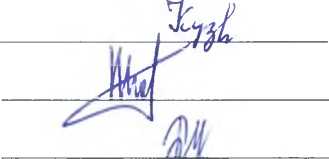 И.А. Кузьмина
К.Ю. КозловаТ.С. Благинина№п/пРегистрацио нный номер заявкиДата подачи заявки, времяНаименование заявителя, почтовый адресЗадаток/решениеПричинаотказа1129.07.2021г. в 10:38Директор ООО «Новое Беклемишево» Харитонов Дмитрий Николаевич,Адрес: 672007, Забайкальский край, г. Чита, ул. Чкалова, д. 158, офис 48168290 руб. 00 коп.допущен№п/пРегистрацио нный номер заявкиДата подачи заявки, времяНаименование заявителя, почтовый адресЗадаток/решениеПричинаотказа1107.07.2021г. в 16:38Вдовин Андрей Алексеевич, Адрес: Забайкальский край, г. Чита, ул. Рахова, д. 15211174руб. 00 коп.допущенЛ229.07.2021г. вПопова Юлия Андреевна, Адрес: Забайкальский край, г. Чита, ул. Бутина, д. 115, к. 1, кв. 511174 руб. 00 коп.допущен